Math 201 - Discrete Mathematics and the Theory of Numbers  Fall Semester 2017Section 002:  TTh 2:30 – 3:45 pm  (120 Dumbach Hall) 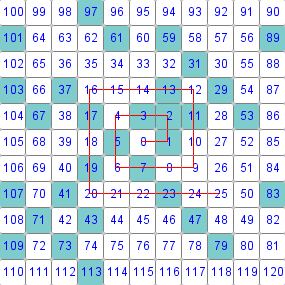 the prime spiral (aka the Ulam spiral)Notice that the blue numbers (all primes but for 1) tend to line up along diagonal lines. In a passage from his 1956 novel The City and the Stars, author Arthur C. Clarke describes the prime spiral seven years before it was discovered by Ulam. Clarke did not notice the pattern revealed by the prime spiral because he never actually performed the experiment.Ground RulesPiazzaHomework & Reading Assignments     Groupwork Class discussion problemsTest SolutionsUseful References History of Number Theory
On the other hand, it is impossible for a cube to be written asa sum of two cubes or a fourth power to be written as a sum of two fourth powers or, in general for any number which is a power greater than the second to be written as a sum of two like powers. For this I have discovered a truly wonderful proof, but the margin is too small to contain it.  – P. Fermat  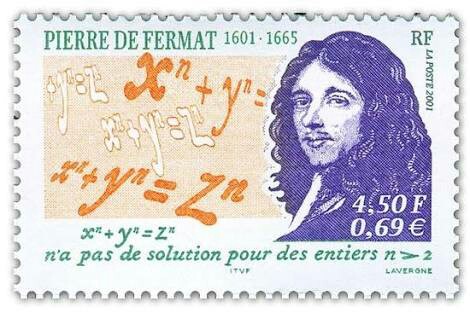 Department Home Page                                                         Loyola Home Page